SPECIFIKACIJAPredmet nabave su leptirasti zatvarač DN 300 i DN 250, PN 16 sa pripadajućim rotacijskim pogonima za upravljački rad. Ugradbena dužina u skladu sa EN 558-1 ser. 14 za DN 250 iznosi L=250 mm, a za DN 300 L=270 mm. Ponuda treba uključivati  demontažu  postojećih, te dobavu i ugradnju novih leptirica  DN 300 i DN 250 sa reduktorom i elektromotornim pogonom te puštanje u rad. Mjesto izvođenja radova je  Vodocrpilište Delovi u blizini Novigrada podravskog. Preporuča se obilazak lokacije ugradnje prije davanja ponude. U nastavku slijedi opis. Molimo da se ponudi isti proizvod ili jednakovrijedan.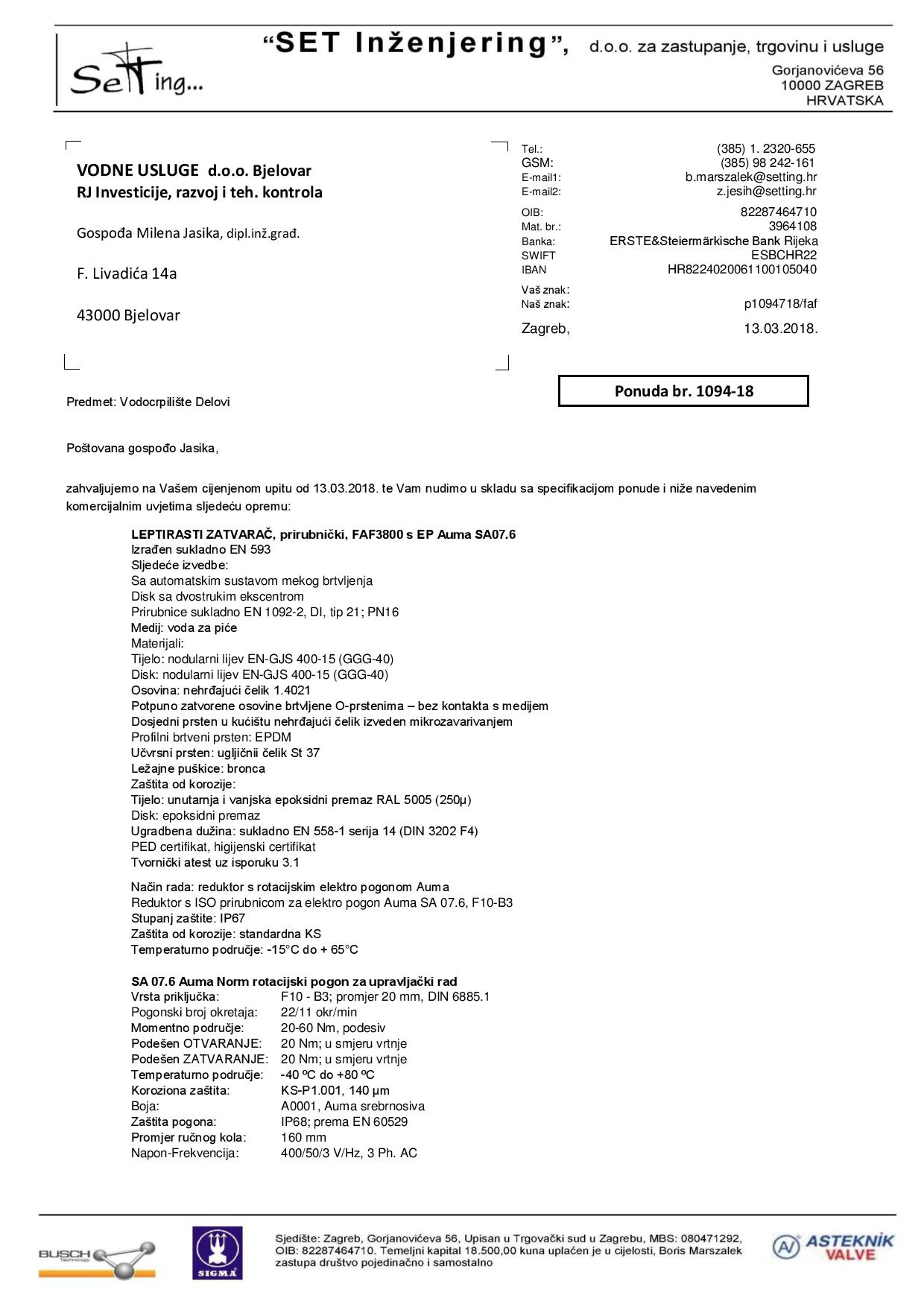 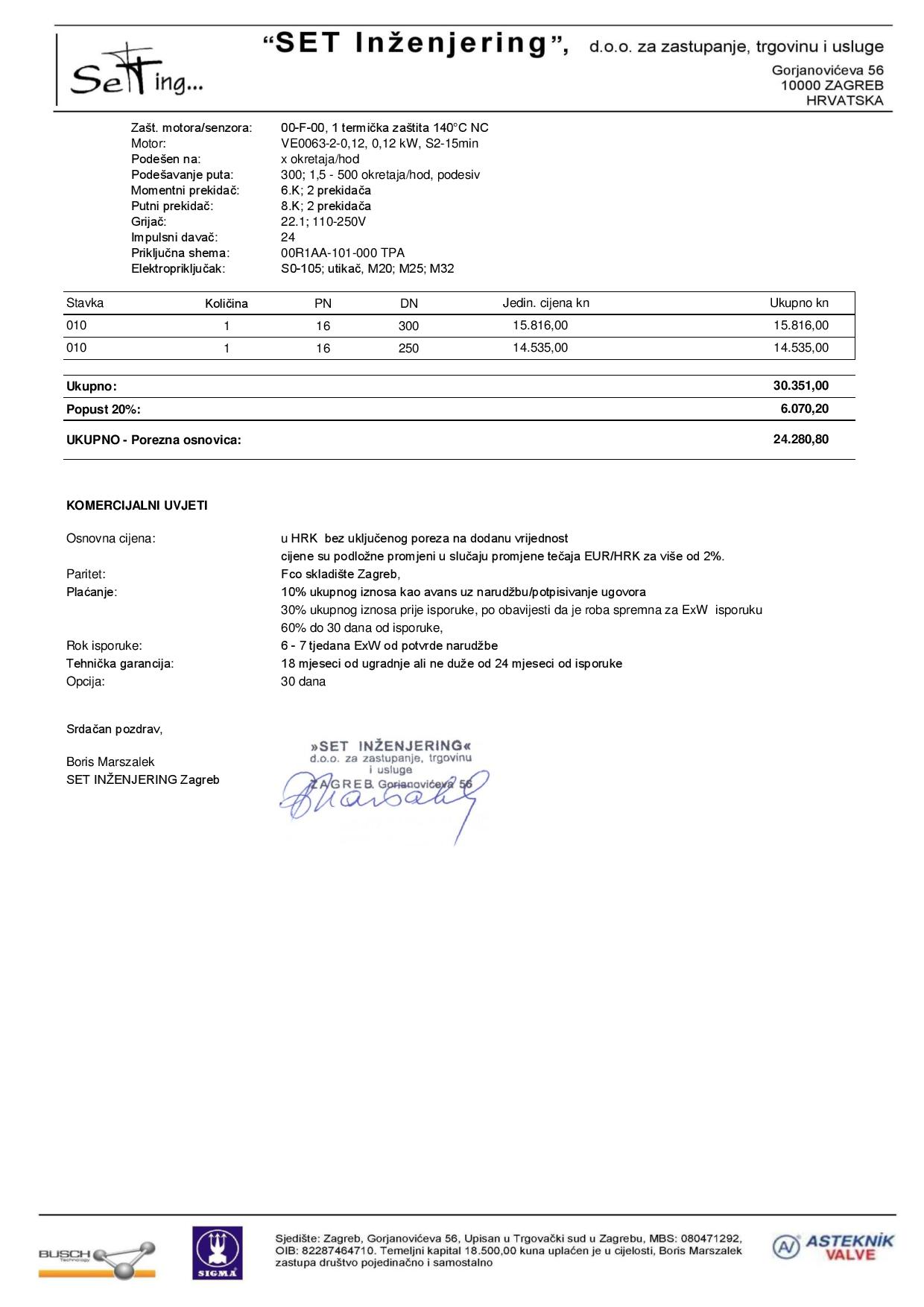 